Publicado en Barcelona el 08/07/2024 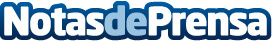 La UPC School presenta un nuevo MBA dirigido a empresas tecnológicas e industriales La UPC School pone en marcha un nuevo máster MBA específico para liderar empresas tecnológicas e industriales. En este máster convergen la experiencia de la Universitat Politècnica de Catalunya (UPC) como referente en el campo tecnológico e industrial con su amplio recorrido en formación executive. Este programa pionero aúna, por tanto, expertise tecnológica y de gestión, y comenzará su andadura el 4 de octubre, en modalidad presencial en BarcelonaDatos de contacto:Comunicación UPC SchoolUPC School(34) 93 112 08 05Nota de prensa publicada en: https://www.notasdeprensa.es/la-upc-school-presenta-un-nuevo-mba-dirigido-a Categorias: Nacional Finanzas Educación Cataluña Recursos humanos Formación profesional Cursos Universidades Innovación Tecnológica http://www.notasdeprensa.es